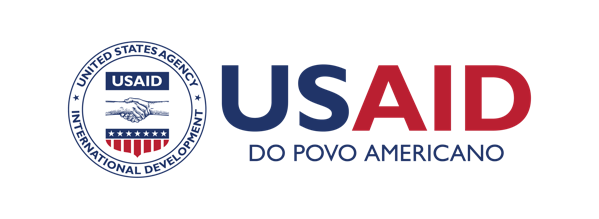 Interações cuidador-criança com narração – República do QuirguistãoTranscrição do vídeo em portuguêsNarradorEste vídeo demonstra algumas interações de cuidados responsivos entre um cuidador e uma criança na República do Quirguistão. As cenas são narradas – explicando a interação, como a criança comunica-se através dos sinais e as respostas do cuidador.Bebé de 5 meses adorado pelo paiEste pai está a brincar com o seu filho, fazendo caretas e emitindo sons. Observe como o bebé responde com caretas e sorrisos – demonstrando que está a gostar da interação. Agora o bebé apresenta sinais de agitação. Ao notar a mudança de humor do seu filho, o pai questiona se ele está desconfortável – e verifica se a fralda precisa de ser trocada. A brincadeira do pai traz novamente os sorrisos e gargalhadas. Logo a criança mostra sinais de sonolência. Ele leva as mãos aos seus olhos e esfrega-os, depois fica agitado. O pai atende-o ao segurar e embalá-lo até adormecer.Bebé de 6 meses brinca com a mãeEsta bebé segue o objecto com os olhos e então estende as mãos para alcançá-lo; ela segura-o e põe na boca. Ela grita de alegria durante a brincadeira com a mãe, depois balbucia enquanto a sua mãe responde com palavras. A bebé olha para fora e a mãe segue o seu olhar. Por fim, a bebé fica agitada, aconchega-se no peito da sua mãe e esfrega os olhos, demonstrando sinais de sonolência. A mãe atende-a ao alimentá-la e afagá-la para adormecer.Bebé de 10 meses brinca com blocosA mãe mostra ao seu bebé como bater um bloco noutro. Observe como o bebé imita as ações dela, olhando-a atentamente em busca de aprovação. Ela mostra-lhe novamente e depois devolve os blocos. A mãe aplaude para encorajar seu bebé. Eles imitam a brincadeira um do outro e entreolham-se. Agora o bebé atira o bloco longe – mostrando que não quer mais brincar. A mãe tenta um novo jogo – brincando com os lábios dela. O bebé tenta imitar as ações da mãe, demonstrando uma das maneiras com a qual uma criança aprende coisas novas.Bebé de 10 meses brinca fora de casa com o avôO avô segura o bebé ao nível dos olhos – eles olham um para o outro. Quando o bebé vê a galinha, o avô reage virando-o para que possa observar melhor a galinha. Ele brinca com o bebé, levantando-o alto enquanto o bebé sorri alegremente. O avô nota que ele está a olhar para as flores; e que estende as mãos tentando tocá-las. Ele reage ao interesse do bebé pegando a flor e mostrando-lhe como cheirá-la. As flores balançam com o vento e o bebé movimenta-se e sorri alegremente.Criança de 18 meses faz um jogo novoA mãe mostra a sua criança como fazer um jogo novo. Ela posiciona os anéis ao lado dela – encorajando-o a tentar. Primeiramente, ele não consegue. Ela posiciona novamente os anéis para que ele possa tentar novamente. Com paciência e com um tom de voz encorajador, a mãe apoia a criança durante a brincadeira, mas – observem – ela não joga sozinha. Ela ajuda a criança a aprender. Quando a criança consegue colocar o anel na vara, o seu rosto demonstra felicidade. A mãe dele elogia-o. Ela responde cada vez que o seu filho diz “da – ou sim”, encorajando-o a continuar a brincar.Criança de 23 meses faz bolhas com a avóA criança aponta para a bacia com água e sabão. A sua avó reage ao colocar a extremidade da garrafa na água com sabão e soprando uma bolha – enquanto a criança assiste com interesse. Ao notar o seu interesse, a avó dá-lhe a oportunidade de soprar a bolha, encorajando o esforço dela. Ela assiste às expressões e gestos da criança – e responde-lhe de maneira calorosa e encorajadora. Elas estão a divertir-se juntas. Ela deixa que a criança tente assoprar a bolha e a apoia quando ela não consegue. Ela encoraja a criança com palavras e sorrisos. Observe como a avó deixa que a criança lidere a brincadeira – segurando a bacia enquanto a criança mergulha a garrafa nas bolhas. A criança começa a brincar com as mãos. A avó responde e elas brincam. Quando ela volta a brincar com as bolhas, o líquido respinga – a avó reage com um sorriso, sinalizando que está tudo bem. Brincar é divertido, mas pode causar desordem. A criança esfrega as mãos; a sua avó reage ao fazer o mesmo, demonstrando um exemplo da interação.Criança de 24 meses aprende a empilhar os coposA avó mostra a criança como empilhar os copos – começando de maneira mais fácil, utilizando só três copos. Ela ensina a criança com palavras e gestos, elogiando-a quando põe os copos no lugar correto. Agora a criança faz um gesto com as mãos. A avó responde com os mesmos gestos e sorriem uma para a outra. Ela mostra a criança como empilhar os copos, depois retira-os para que a criança tente sozinha. Enquanto a criança balança o copo em cima, a avó aplaude. A criança sorri e aplaude, olhando a avó atentamente em busca de aprovação. Elas põem mais copos, dificultando mais a brincadeira. A avó ajuda ao ajustar um copo inferior – e, em seguida, o copo superior. Ela bate palmas e a criança também, finalizando a brincadeira de empilhar os copos.